Publicado en Zaragoza el 06/02/2019 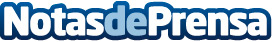 WPP y Maderas Ariño fomentan un estudio sobre los embalajes y palets de maderaUn nuevo estudio de inteligencia de mercado, Wooden Packaging Pallets añade pruebas para demostrar el rendimiento de la industria de los palets de embalaje de madera en todo el mundoDatos de contacto:Hector Ariño648498811Nota de prensa publicada en: https://www.notasdeprensa.es/wpp-y-maderas-arino-fomentan-un-estudio-sobre Categorias: Aragón Logística Otras Industrias http://www.notasdeprensa.es